 Urban Agroecology Occupations 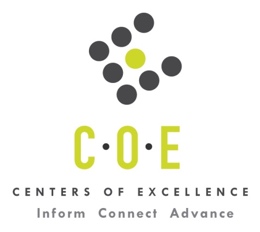 Labor Market Information ReportMerritt CollegePrepared by the San Francisco Bay Center of Excellence for Labor Market ResearchJune 2019RecommendationBased on all available data, there appears to be an undersupply of Urban Agroecology workers compared to the demand for this cluster of occupations in the Bay region and in the East Bay sub-region (Alameda and Contra Costa Counties.) There is a projected annual gap of about 10,647 students in the Bay region and 152 students in the East Bay Sub-Region.This report also provides student outcomes data on employment and earnings for programs on TOP 0199.00 - Other Agriculture and Natural Resources in the state and region. It is recommended that these data be reviewed to better understand how outcomes for students taking courses on this TOP code compare to potentially similar programs at colleges in the state and region, as well as to outcomes across all CTE programs at Merritt College and in the region. IntroductionThis report profiles Urban Agroecology Occupations in the 12 county Bay region and in the East Bay sub-region for a proposed new program at Merritt College. Although five occupations were listed by Merritt College for this proposed new certificate program, one of the occupations require a Bachelor’s degree. Students completing the certificate will be prepared for entry-level employment, but not for positions that require a Bachelor’s degree.  Therefore, for the supply and demand “gap analysis” only the four occupations that require less than a Bachelor’s degree or that require a Bachelor’s degree but a third or more of those employed in the occupation have an Associate degree or some college coursework, were included in the Urban Agroecology occupational cluster, when estimating the labor market demand. However, for informational purposes all five occupations are used when presenting data in Tables 1,2,3,4,6,9,10, and 11 of this report.Occupational DemandTable 1. Employment Outlook for Urban Agroecology Occupations in Bay RegionSource: EMSI 2019.2Bay Region includes Alameda, Contra Costa, Marin, Monterey, Napa, San Benito, San Francisco, San Mateo, Santa Clara, Santa Cruz, Solano and Sonoma CountiesTable 2. Employment Outlook for Urban Agroecology Occupations in East Bay Sub-RegionSource: EMSI 2019.2East Bay Sub-Region includes Alameda and Contra Costa CountiesJob Postings in Bay Region and East Bay Sub-RegionTable 3. Number of Job Postings by Occupation for latest 12 months (May 2018 - April 2019)Source: Burning GlassTable 4a. Top Job Titles for Urban Agroecology Occupations for latest 12 months (May 2018 - April 2019) Bay RegionTable 4b. Top Job Titles for Urban Agroecology Occupations for latest 12 months (May 2018 - April 2019) East Bay Sub-RegionSource: Burning GlassIndustry ConcentrationTable 5. Industries Hiring Urban Agroecology Workers in Bay RegionSource: EMSI 2019.2Table 6. Top Employers Posting Urban Agroecology Occupations in Bay Region and East Bay Sub-Region (May 2018 - April 2019)Source: Burning GlassEducational SupplyThere is one community college in the Bay Region issuing 10 awards on average annually (last 3 years) on TOP 0199.00 - Other Agriculture and Natural Resources.  There are no colleges in the in the East Bay Sub-Region issuing awards on the TOP code. Table 7a. Awards on TOP 0199.00 - Other Agriculture and Natural Resources in the Bay RegionSource: IPEDS, Data Mart and LaunchboardNOTE: Headcount of students who took one or more courses is for 2016-17. The annual average for awards is 2014-17 unless there are only awards in 2016-17. The annual average for other postsecondary is for 2013-16.There are four community colleges in the Bay Region issuing 199 awards on average annually (last 3 years) on Viticulture and Enology – CIP 1.0309 and Food Technology and Processing – CIP 1.1002.  There is one college in the East Bay sub-region issuing 10 awards on average annually (last 3 years) on these two CIP codes. Table 7b. Awards on Viticulture and Enology – CIP 1.0309 and Food Technology and Processing – CIP 1.1002 in the Bay RegionSource: 2015, 2016, 2017 EMSI 2019 Q2Gap AnalysisBased on the data included in this report, there is a large labor market gap in the Bay region with 10,856 annual openings for the Urban Agroecology occupational cluster and a total of 209 annual (3-year average) awards (from TOP 0199.00, CIP 1.0309 and CIP 1.1002) for an annual undersupply of 10,647 students. In the East Bay Sub-Region, there is also a gap with 162 annual openings and 10 annual (3-year average) awards (from CIP 1.0309) for an annual undersupply of 152 students.Student OutcomesTable 8. Four Employment Outcomes Metrics for Students Who Took Courses on TOP 0199.00 - Other Agriculture and Natural ResourcesSource: Launchboard Pipeline (version available on 5/21/19)Skills, Certifications and EducationTable 9. Top Skills for Urban Agroecology Occupations in Bay Region (May 2018 - April 2019)Source: Burning GlassTable 10. Certifications for Urban Agroecology Occupations in the Bay Region (May 2018 - April 2019)Note: 68% of records have been excluded because they do not include a certification. As a result, the chart below may not be representative of the full sample.Source: Burning GlassTable 11. Education Requirements for Urban Agroecology Occupations in Bay Region Note: 50% of records have been excluded because they do not include a degree level. As a result, the chart below may not be representative of the full sample.Source: Burning GlassMethodologyOccupations for this report were identified by use of skills listed in O*Net descriptions and job descriptions in Burning Glass. Labor demand data is sourced from Economic Modeling Specialists International (EMSI) occupation data and Burning Glass job postings data. Educational supply and student outcomes data is retrieved from multiple sources, including CTE Launchboard and CCCCO Data Mart.SourcesO*Net OnlineLabor Insight/Jobs (Burning Glass) Economic Modeling Specialists International (EMSI)  CTE LaunchBoard www.calpassplus.org/Launchboard/ Statewide CTE Outcomes SurveyEmployment Development Department Unemployment Insurance DatasetLiving Insight Center for Community Economic DevelopmentChancellor’s Office MIS systemContactsFor more information, please contact:Doreen O’Donovan, Research Analyst, for Bay Area Community College Consortium (BACCC) and Centers of Excellence (CoE), doreen@baccc.net or (831) 479-6481John Carrese, Director, San Francisco Bay Center of Excellence for Labor Market Research, jcarrese@ccsf.edu or (415) 267-6544Farmworkers and Laborers, Crop, Nursery, and Greenhouse (SOC 45-2092): Manually plant, cultivate, and harvest vegetables, fruits, nuts, horticultural specialties, and field crops.  Use hand tools, such as shovels, trowels, hoes, tampers, pruning hooks, shears, and knives.  Duties may include tilling soil and applying fertilizers; transplanting, weeding, thinning, or pruning crops; applying pesticides; or cleaning, grading, sorting, packing, and loading harvested products.  May construct trellises, repair fences and farm buildings, or participate in irrigation activities.  Excludes “Graders and Sorters, Agricultural Products" (45-2041) and “Forest, Conservation, and Logging Workers" (45-4011 through 45-4029).Entry-Level Educational Requirement: No formal educational credentialTraining Requirement: Short-term on-the-job trainingPercentage of Community College Award Holders or Some Postsecondary Coursework: 12%Food Scientists and Technologists (SOC 19-1012): Use chemistry, microbiology, engineering, and other sciences to study the principles underlying the processing and deterioration of foods; analyze food content to determine levels of vitamins, fat, sugar, and protein; discover new food sources; research ways to make processed foods safe, palatable, and healthful; and apply food science knowledge to determine best ways to process, package, preserve, store, and distribute food.Entry-Level Educational Requirement: Bachelor's degreeTraining Requirement: NonePercentage of Community College Award Holders or Some Postsecondary Coursework: 0%Farmers, Ranchers, and Other Agricultural Managers (SOC 11-9013): Plan, direct, or coordinate the management or operation of farms, ranches, greenhouses, aquacultural operations, nurseries, timber tracts, or other agricultural establishments.  May hire, train, and supervise farm workers or contract for services to carry out the day-to-day activities of the managed operation.  May engage in or supervise planting, cultivating, harvesting, and financial and marketing activities.  Excludes “First-Line Supervisors of Farming, Fishing, and Forestry Workers” (45-1011).Entry-Level Educational Requirement: High school diploma or equivalentTraining Requirement: NonePercentage of Community College Award Holders or Some Postsecondary Coursework: 29%Agricultural and Food Science Technicians (SOC 19-4011): Work with agricultural and food scientists in food, fiber, and animal research, production, and processing; and assist with animal breeding and nutrition.  Conduct tests and experiments to improve yield and quality of crops or to increase the resistance of plants and animals to disease or insects.  Includes technicians who assist food scientists or technologists in the research and development of production technology, quality control, packaging, processing, and use of foods.Entry-Level Educational Requirement: Associate's degreeTraining Requirement: Moderate-term on-the-job trainingPercentage of Community College Award Holders or Some Postsecondary Coursework: 38%First-Line Supervisors of Farming, Fishing, and Forestry Workers (SOC 45-1011): Directly supervise and coordinate the activities of agricultural, forestry, aquacultural, and related workers.  Excludes “First-Line Supervisors of Landscaping, Lawn Service, and Groundskeeping Workers" (37-1012).Entry-Level Educational Requirement: High school diploma or equivalentTraining Requirement: NonePercentage of Community College Award Holders or Some Postsecondary Coursework: 23%Occupation 2017 Jobs2022 Jobs5-Yr Change5-Yr % Change5-Yr Open-ingsAverage Annual Open-ings10% Hourly WageMedian Hourly WageFarmworkers and Laborers, Crop, Nursery, and Greenhouse56,32560,1303,804 7%48,3239,665$10.51 $12.23 Food Scientists and Technologists1,2681,32456 4%729146$20.62 $35.48 Farmers, Ranchers, and Other Agricultural Managers7,7567,716(40) (1%)3,043609$9.14 $12.86 Agricultural and Food Science Technicians1,5171,56346 3%847169$15.57 $22.98 First-Line Supervisors of Farming, Fishing, and Forestry Workers2,7312,923192 7%2,067413$14.06 $22.35 Total69,59773,6554,058 6%55,00911,002$10.80 $13.35 Occupation 2017 Jobs2022 Jobs5-Yr Change5-Yr % Change5-Yr Open-ingsAverage Annual Open-ings10% Hourly WageMedian Hourly WageFarmworkers and Laborers, Crop, Nursery, and Greenhouse720705(15) (2%)672110$10.54 $12.23 Food Scientists and Technologists18519611 6%10622$14.93 $40.60 Farmers, Ranchers, and Other Agricultural Managers308282(27) (9%)8422$9.62 $13.74 Agricultural and Food Science Technicians17818810 6%10321$13.23 $20.12 First-Line Supervisors of Farming, Fishing, and Forestry Workers6564(0) (1%)439$17.01 $20.54 TOTAL1,4571,435(22) (1%)1,008184$11.52 $17.49 OccupationBay RegionEast Bay  Farmworkers and Laborers, Crop12935  Food Science Technicians11434  Food Scientists and Technologists8931  Agricultural Technicians4410  First-Line Supervisors of Agricultural Crop and Horticultural Workers309  Nursery and Greenhouse Managers246  Total430125Common TitleBayCommon TitleBayTechnician57Director of Nursing6Enologist20Agricultural Technician6Food Safety Auditor15Territory Food Safety Auditor, Information And Technology Industry5Food Technologist13Farmworker5Field Worker13Assistant Horticulturist5Picker12Sensory Technician4Product Development Scientist10Self-Marketing4Horticulturist10Receiver4Grower10Laborer, Agriculture Industry4Quality Technician9Horticulturist, C++4Shelter Monitor6Head4R Developer6Food Scientist4Irrigator6Farm Worker4Eyelash Extension Technician6Control Aide4Common TitleEast BayCommon TitleEast BayTechnician18Operator, Casual2Food Technologist12Junior Specialist, Laboratory2Product Development Scientist5Grower2Picker5Food Labeling Specialist2Laborer, Agriculture Industry4Clinical Quality Assurance Contractor2Horticulturist, C++4Agricultural Aide2Horticulturist4Wireless Tester1Food Safety Auditor4Test* Only - Do Not1Product Development Engineer3Test Rr Standard Requisition Do Not 11Greenhouse Gas Verifier3Technologist1Shelter Monitor2Tangelo Harvest In1Relief Shelter Monitor For Homeless Shelter In2Assistant At Harvest Park External Sna1Receiver2Sous Chef1Program Technician/Intern2Sensory Technologist1Industry – 6 Digit NAICS (No. American Industry Classification) CodesJobs in Industry (2018)Jobs in Industry (2022)% Change (2018-22)% in Industry (2018)Crop Production (111000)23,16122,214 (4.1%)33.8%Farm Labor Contractors and Crew Leaders (115115)20,87622,2376.5%30.5%Postharvest Crop Activities (except Cotton Ginning) (115114)10,15012,26720.9%14.8%Farm Management Services (115116)2,2132,146 (3.0%)3.2%Crop Harvesting, Primarily by Machine (115113)1,8561,9233.6%2.7%Animal Production (112000)1,4101,319 (6.5%)2.1%Wineries (312130)1,3771,4052.0%2.0%Soil Preparation, Planting, and Cultivating (115112)1,3211,4429.2%1.9%EmployerBayEmployerBayEmployerEast BayHupp Draft Services Inc44Filoli Historic House And Garden4Hupp Draft Services Inc17Trinchero Family Estates9Deloitte4University Of California Berkeley6University Of California Berkeley7Chandon Incorporated4University California6University California7California Department Of Food And Agriculture4Schnitzer Steel Industries5Schnitzer Steel Industries7Afc Franchise Corp4Clorox Company5Constellation Brands Incorporated6State of California3University Of California Office Of The President4Underwriters Laboratories Incorporated5White Wave Foods3Methodology4Premium Packing5Treasury Wine Estates3Abode Services4Clorox Company5San Mateo County Mosquito And Vector Control District3Safeway Incorporated3Abode Services5Safeway Incorporated3Rincon Consultants Incorporated3University Of California Office Of The President4Rincon Consultants Incorporated3Albertsons3Ul LLC4Paradise Valley Produce3Afc Franchise Corp3Methodology4Nor Cal Beverage Company Incorporated3Tesla2Magic Gardens Landscaping4Munchery3Rich Products Corporation2Jackson Family Wines4Impossible Foods3Phoenix Resource Group2Front Range Biosciences4Eurofins Scientific3Lawrence Livermore National Laboratory2Flying Food Group LLC4Driscolls, Inc3Kaiser Permanente2CollegeSub-RegionAssociatesCertificatesNoncreditTotalSanta RosaNorth Bay73010CollegeSub-RegionCIPAssociatesCertificatesNoncreditTotalHartnell CollegeSanta Cruz & Monterey1.1002050050Las Positas CollegeEast Bay1.0309100010Napa Valley CollegeNorth Bay1.03094722069Santa Rosa Junior CollegeNorth Bay1.03095119070Total Bay Region108910199East Bay Sub-Region1000102015-16Bay 
(All CTE Programs)Merritt College (All CTE Programs)State (0199.00)Bay (0199.00)East Bay (0199.00)Merritt College (0199.00)% Employed Four Quarters After Exit74%71%71%n/an/an/aMedian Quarterly Earnings Two Quarters After Exit$10,550$9,306$10,082n/an/an/aMedian % Change in Earnings46%43%44%n/an/an/a% of Students Earning a Living Wage63%60%83%n/an/an/aSkillPostingsSkillPostingsSkillPostingsCleaning74Microbiology22Record Keeping16Food Safety71Lifting Ability21Food Industry Knowledge16Quality Assurance and Control55Fertilizers21Enology16Scheduling52Project Management20Machinery15Repair49Hazard Analysis Critical Control Point (HACCP)20Experiments14Food Science43Forklift Operation20Data Analysis13Product Development34Chemical Engineering20Product Sales12Customer Service33Biology19Hand Tools12Quality Management32Technical Support18Fermentation12Packaging31Data Collection18Database Software12Roofing28Statistics17Spreadsheets11Chemistry28Staff Management17New Product Development11Budgeting24Food Safety and Quality17Mechanical Knowledge11Irrigation Systems23Food Preparation17Good Manufacturing Practices (GMP)11Data Entry23Statistical Analysis16Description and Demonstration of Products11CertificationPostingsCertificationPostingsDriver's License116Project Management Professional (PMP)1Forklift Operator Certification8Master Gardener Certification1Pest Control Applicator7Licensed Master Social Worker (LMSW)1Registered Environmental Health Specialist5Licensed Independent Clinical Social Worker (LICSW)1Certified Professional - Food Safety4Laboratory Animal Technician1Security Clearance3IT Infrastructure Library (ITIL) Certification1ServSafe2First Aid CPR AED1Project Management Certification2Cosmetology License1Global Food Safety Initiative (GFSI)2Child Development Associate (CDA)1FSSC 220002Certified Scrum Product Owner (CSPO)1Certified Arborist2Certified Sanitarian1Social Work License1Certified Nursery Certificate1Education (minimum advertised)Latest 12 Mos. PostingsPercent 12 Mos. PostingsHigh school or vocational training9442%Associate Degree94%Bachelor’s Degree or Higher10554%